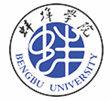 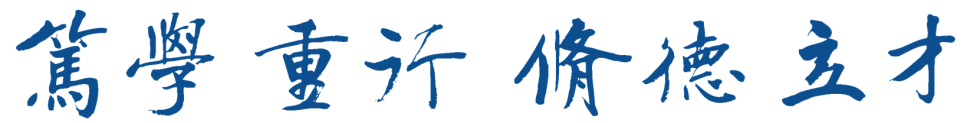 中心组学习第20210225期主要内容1. 习近平在十九届中央纪委五次全会上发表重要讲话 ………………… 12. 中央第五巡视组巡视安徽省反馈意见整改暨新一轮深化“三个以案”警示教育动员部署大会召开 ………………………………………………… 63. 安徽省纪委十届六次全会召开 ………………………………………… 104. 全省统战部长会议召开 李锦斌作出批示 …………………………… 135.习近平：学党史悟思想办实事开新局 以优异成绩迎接建党一百周年   …………………………………………………………………………… 15                               党委宣传部                              2021年2月25日习近平在十九届中央纪委五次全会上发表重要讲话来源：“学习强国”学习平台 2021-01-22习近平在十九届中央纪委五次全会上发表重要讲话强调充分发挥全面从严治党引领保障作用 确保“十四五”时期目标任务落到实处李克强栗战书汪洋王沪宁韩正出席会议 赵乐际主持会议新华社北京1月22日电 中共中央总书记、国家主席、中央军委主席习近平22日上午在中国共产党第十九届中央纪律检查委员会第五次全体会议上发表重要讲话。他强调，今年是实施“十四五”规划、开启全面建设社会主义现代化国家新征程的第一年，所有工作都要围绕开好局、起好步来展开。要深入贯彻全面从严治党方针，充分发挥全面从严治党引领保障作用，坚定政治方向，保持政治定力，做到态度不能变、决心不能减、尺度不能松，确保“十四五”时期我国发展的目标任务落到实处。中共中央政治局常委李克强、栗战书、汪洋、王沪宁、韩正出席会议。中共中央政治局常委、中央纪律检查委员会书记赵乐际主持会议。习近平指出，2020年是新中国历史上极不平凡的一年。面对错综复杂的国际形势、艰巨繁重的改革发展稳定任务特别是突如其来的新冠肺炎疫情，党中央统筹中华民族伟大复兴战略全局和世界百年未有之大变局，坚持以党的自我革命引领伟大社会革命，坚定不移全面从严治党，坚定不移推进党风廉政建设和反腐败斗争，坚定不移把党建设得更加坚强有力。一是让党旗在防控疫情斗争、决胜全面建成小康社会、决战脱贫攻坚中高高飘扬，广大人民群众深切感受到，风雨袭来时，党的坚强领导、党中央的权威是最坚实的靠山。二是紧紧围绕“两个维护”强化政治监督，完善全面从严治党制度，加强党的领导和监督，深化政治巡视，完善党和国家监督体系，全面加强党的纪律建设，深化运用“四种形态”，围绕统筹疫情防控和经济社会发展、打好三大攻坚战、做好“六稳”工作、落实“六保”任务等重大决策部署加强监督检查。三是坚决破除形式主义、官僚主义，以作风攻坚促进脱贫攻坚，严肃查处验收达标中弄虚作假的问题，深化拓展基层减负工作，继续整治享乐主义、奢靡之风，坚决纠治餐饮浪费行为。四是深刻把握反腐败斗争新态势，一体推进不敢腐、不能腐、不想腐，坚决查处不收敛不收手的腐败分子，聚焦政治问题和经济问题交织的腐败案件，严肃查处对党不忠诚、阳奉阴违的两面人，对政法系统腐败严惩不贷，对扶贫、民生领域腐败和涉黑涉恶“保护伞”一查到底。五是增强党组织政治功能和组织功能，完善管思想、管工作、管作风、管纪律的从严管理制度，在斗争一线考察识别干部，在火线发展优秀分子入党。党中央对党风廉政建设和反腐败斗争取得的成绩是满意的。习近平强调，全面从严治党首先要从政治上看，不断提高政治判断力、政治领悟力、政治执行力。党的十八大以来，尽管党风廉政建设和反腐败斗争取得了历史性成就，但形势依然严峻复杂。必须清醒看到，腐败这个党执政的最大风险仍然存在，存量还未清底，增量仍有发生。政治问题和经济问题交织，威胁党和国家政治安全。传统腐败和新型腐败交织，贪腐行为更加隐蔽复杂。腐败问题和不正之风交织，“四风”成为腐败滋长的温床。腐蚀和反腐蚀斗争长期存在，稍有松懈就可能前功尽弃，反腐败没有选择，必须知难而进。习近平指出，党风廉政建设永远在路上，反腐败斗争永远在路上。我们党作为百年大党，要永葆先进性和纯洁性、永葆生机活力，必须一刻不停推进党风廉政建设和反腐败斗争。各级领导干部特别是主要负责同志必须切实担负起管党治党政治责任，始终保持“赶考”的清醒，保持对“腐蚀”、“围猎”的警觉，把严的主基调长期坚持下去，以系统施治、标本兼治的理念正风肃纪反腐，不断增强党自我净化、自我完善、自我革新、自我提高能力，跳出治乱兴衰的历史周期率，引领和保障中国特色社会主义巍巍巨轮行稳致远。习近平强调，要以强有力的政治监督，确保党中央重大决策部署贯彻落实到位。要坚持学懂弄通做实党的创新理论，以庆祝建党100周年为契机，引导党员、干部加强党性锻炼、党性修养，坚定理想信念，百折不挠把自己的事办好。要健全贯彻党中央重大决策部署督查问责机制，加强对贯彻新发展理念、构建新发展格局、推动高质量发展等决策部署落实情况的监督检查。党员、干部要筑牢思想防线，时刻自重自省自警自励，慎独慎微慎始慎终，做政治信念坚定、遵规守纪的明白人。习近平指出，要坚定不移推进反腐败斗争，不断实现不敢腐、不能腐、不想腐一体推进战略目标。要将正风肃纪反腐与深化改革、完善制度、促进治理贯通起来，用好“四种形态”，综合发挥惩治震慑、惩戒挽救、教育警醒的功效。要持续压实金融管理部门、监管机构和地方党委、政府主体责任，做好金融反腐和处置金融风险统筹衔接，强化金融领域监管和内部治理。要将防腐措施与改革举措同谋划、同部署、同落实，推进重点领域监督机制改革，有针对性地补齐制度短板。各级领导干部要带头遵守党纪国法，自觉反对特权思想、特权现象，带头廉洁治家，从严管好家属子女和身边工作人员。各级党委要加强领导干部个人事项报告情况核查。习近平强调，要毫不松懈纠治“四风”，坚决防止形式主义、官僚主义滋生蔓延。要深入开展党的优良传统和作风教育，完善作风建设长效机制，把好传统带进新征程，将好作风弘扬在新时代。要坚持全面从严、一严到底，对群众反映强烈的公款吃喝、餐饮浪费等歪风陋习露头就打、反复敲打。对形式主义、官僚主义要毫不妥协，全面检视、靶向纠治，持续为基层松绑减负，树立重实干、重实绩的用人导向，督促全党担当尽责、干事创业。习近平指出，要持续整治群众身边腐败和作风问题，让群众在反腐“拍蝇”中增强获得感。要坚决整治政法战线违纪违法问题，努力让人民群众在每一件司法案件中感受到公平正义。要推动扫黑除恶常态化，坚决打击黑恶势力及“保护伞”，决不让其再祸害百姓。要紧盯党中央惠民富民、促进共同富裕政策落实，持续纠治教育医疗、养老社保、扶贫环保等领域腐败和不正之风，解决好群众的“急难愁盼”问题，让人民群众感受到公平正义。习近平强调，要完善党和国家监督体系，使监督融入“十四五”建设之中。要把监督贯穿于党领导经济社会发展全过程，把完善权力运行和监督制约机制作为实施规划的基础性建设，构建全覆盖的责任制度和监督制度。党委（党组）要履行主体责任，书记作为第一责任人要敢抓真管，纪检监察机关要盯住重点人重点事。要健全党和国家监督体系，以党内监督为主导，不断完善权力监督制度和执纪执法体系，各种监督协调贯通，形成常态长效的监督合力。要充分发挥监督在基层治理中的作用，推动监督落地，让群众参与到监督中来。习近平指出，纪检监察机关要带头加强党的政治建设，坚定维护党中央权威和党的团结统一，围绕现代化建设大局发挥监督保障执行、促进完善发展作用，知责于心、担责于身、履责于行。各级党委要加强对纪检监察工作的领导，担负起统筹纪检监察干部培养、选拔、任用的责任，选优配强纪检监察干部队伍。纪检监察机关要接受最严格的约束和监督，加大严管严治、自我净化力度，针对自身权力运行机制和管理监督体系的薄弱环节，扎紧织密制度笼子，坚决防止“灯下黑”，努力建设一支政治素质高、忠诚干净担当、专业化能力强、敢于善于斗争的纪检监察铁军，以优异成绩庆祝建党100周年。赵乐际在主持会议时指出，习近平总书记的重要讲话，充分肯定过去一年全面从严治党取得新的重大成果，深刻阐述全面从严治党新形势新任务，强调全面从严治党首先要从政治上看，不断提高政治判断力、政治领悟力、政治执行力，一刻不停推进党风廉政建设和反腐败斗争，以强有力的政治监督，确保“十四五”时期目标任务落到实处。讲话高屋建瓴、思想深邃、内涵丰富，是推进全面从严治党向纵深发展的重要遵循。各级党组织和广大党员干部要深入学习贯彻习近平总书记重要讲话精神，增强“四个意识”、坚定“四个自信”、做到“两个维护”，认真落实全会部署，把严的主基调长期坚持下去，不断实现不敢腐、不能腐、不想腐一体推进战略目标。中共中央政治局委员、中央书记处书记，全国人大常委会有关领导同志，国务委员，最高人民法院院长，最高人民检察院检察长，全国政协有关领导同志以及中央军委委员出席会议。中央纪律检查委员会委员，中央和国家机关各部门、各人民团体主要负责同志，军队有关单位主要负责同志等参加会议。会议以电视电话会议形式举行，各省、自治区、直辖市和新疆生产建设兵团以及军队有关单位设分会场。中国共产党第十九届中央纪律检查委员会第五次全体会议于1月22日在北京开幕。中央纪律检查委员会常务委员会主持会议。22日下午赵乐际代表中央纪律检查委员会常务委员会作题为《推动新时代纪检监察工作高质量发展，以优异成绩庆祝中国共产党成立100周年》的工作报告。中央第五巡视组巡视安徽省反馈意见整改暨新一轮深化“三个以案”警示教育动员部署大会召开来源：安徽网 2021-02-202月19日上午，中央第五巡视组巡视安徽省反馈意见整改暨新一轮深化“三个以案”警示教育动员部署大会在合肥召开，省委书记李锦斌出席会议并讲话。他强调，要深入学习贯彻习近平总书记关于巡视工作的重要论述和考察安徽重要讲话指示精神，一体推进中央巡视反馈意见整改和新一轮深化“三个以案”警示教育，统筹抓好选人用人、意识形态工作责任制专项检查和巡视指导督导反馈问题整改，把抓整改融入日常工作、融入深化改革、融入全面从严治党、融入班子队伍建设，以高度负责的态度、务实过硬的措施着力抓好整改落实，用整改的行动和效果增强“两个维护”的自觉性和政治判断力、政治领悟力、政治执行力。省委副书记、省长王清宪主持会议。省政协主席张昌尔，省委常委，省人大常委会、省政府、省政协负责同志出席。省委常委、省纪委书记、省监委主任刘惠部署中央第五巡视组巡视安徽省反馈意见整改工作和新一轮深化“三个以案”警示教育工作。李锦斌在讲话中指出，要深入学习贯彻习近平总书记重要讲话精神，切实增强抓好中央巡视反馈意见整改的政治自觉。全省各级各部门要深刻认识抓好巡视整改是增强“四个意识”、坚定“四个自信”、做到“两个维护”的重要检验，是推动安徽经济社会高质量发展的重要契机，是增强防范化解重大风险意识能力的重要任务，是加强党的组织建设、打造高素质干部队伍的重要抓手，是纵深推进全面从严治党的重要内容，坚决担起巡视整改责任、抓好巡视整改落实和成果运用，在把握新发展阶段、贯彻新发展理念、构建新发展格局中找准定位、担当作为。李锦斌强调，要坚决推动中央巡视反馈问题真改实改彻底改，确保整改成效经得起人民、实践、历史的检验。要坚持对表对标、从严从实、贯通融合、举一反三、标本兼治，突出问题导向、目标导向、结果导向，推动巡视整改见真章、动真格、求实效，确保党中央决策部署在安徽落地生根。要以高度负责的态度、务实过硬的措施着力抓好“贯彻落实党的路线方针政策和党中央重大决策部署存在薄弱环节”问题的彻底整改，学懂弄通做实习近平新时代中国特色社会主义思想，完整、准确、全面贯彻新发展理念，结合实际贯彻落实党中央赋予安徽的职责定位，充分发挥长三角一体化发展、促进中部地区崛起等国家区域发展战略叠加效应，加快打造“三地一区”，持续全面深化改革，统筹推进疫情防控和经济社会发展，认真落实意识形态工作责任制，深入防范化解重大风险，推动经济社会高质量发展。要以高度负责的态度、务实过硬的措施着力抓好“落实全面从严治党战略部署不够严实”问题的彻底整改，深入贯彻《党委（党组）落实全面从严治党主体责任规定》，支持纪检监察机关发挥监督保障执行、促进完善发展作用，推动政治监督谈话规范化常态化，坚决推进党风廉政建设和反腐败斗争，统筹抓好巡视指导督导发现问题整改。要以高度负责的态度、务实过硬的措施着力抓好“落实新时代党的组织路线存在薄弱环节”问题的彻底整改，树牢正确选人用人导向，抓好市县乡领导班子集中换届，配优建强各级领导班子，加强干部能力培养锻炼，严格干部日常管理监督，完善干部考核、激励和容错纠错机制，深化人才发展体制机制改革，持续提升基层党建质量。要以高度负责的态度、务实过硬的措施着力抓好“整改责任压得不够实”问题的彻底整改，统筹抓好“不忘初心、牢记使命”主题教育检视问题、审计发现问题、上一轮巡视整改不到位问题的整改，加强整改日常监督，健全整改长效机制，推动整改见底清零。 李锦斌指出，要扎实开展新一轮深化“三个以案”警示教育，以中央巡视反馈问题整改为抓手，以学习党史弘扬党的实事求是优良作风为着力点，以整治太和县医疗机构骗保等问题为切入点，注重实际效果，不务虚、办实事，毫不妥协靶向纠治形式主义官僚主义。要认清形式主义官僚主义的政治危害性、思想危害性、现实危害性，在保持定力、寸步不让上狠下功夫，着力营造求真务实、清正廉洁的新风正气。要聚焦形式主义官僚主义新动向新表现，在激浊扬清、精准施治上狠下功夫，紧盯讲政治、践宗旨、抓落实、担使命、为基层减负上的形式主义官僚主义，坚决整肃“喊口号”“做样子”“搞变通”等问题，坚决整肃漠视群众疾苦、损害群众利益等问题，坚决整肃“包装式”“洒水式”“一刀切式”落实等问题，坚决整肃“不作为”“乱作为”“慢作为”等问题，坚决整肃会议多、材料多、检查考核多等问题。要打好整治形式主义官僚主义攻坚战持久战，在学思践悟、自我革命上狠下功夫，扭住“学”这个前提，认真开展党史学习教育、党的优良传统和作风教育；扭住“查”这个重点，结合中央巡视反馈意见指出问题开展对照检视，深入剖析根源，明确整改方向；扭住“改”这个关键，做到以下看上、以上带下、上下共治；扭住“立”这个保障，对反复出现、普遍发生的作风问题，注重从制度机制上堵塞漏洞、筑牢堤坝。李锦斌强调，要切实加强对巡视整改工作的领导，进一步压紧压实整改主体责任。要严明组织领导，坚持省委负总责，坚决落实主体责任，认真履行“一岗双责”，各级各部门党委（党组）要建立整改责任体系，确保一级抓一级、层层抓落实。要严密整改格局，强化包保负责、上下联动、宣传引导，把任务分解到人、把压力传导到岗，确保事事有人盯、有人干、有人督。要严格督促检查，把纪律和规矩挺在前面，及时发现和解决整改工作中的重点难点问题，严肃追责问责，确保整改工作进度、质量和方向始终可控，以优异成绩庆祝建党100周年。王清宪在主持会议时指出，要坚决落实习近平总书记重要讲话精神，按照李锦斌书记在讲话中的部署，把巡视整改作为重大政治任务，坚持问题导向，主动认领问题，对号整改问题，扎实做好巡视“后半篇文章”，全面检视、靶向纠治形式主义官僚主义，确保巡视整改和警示教育取得实效、长效。要全面落实“四个融入”要求，不断提高贯彻新发展理念、构建新发展格局、推动高质量发展的能力水平，以整改落实的新成效推动“十四五”时期发展开好局、起好步。会议以电视电话会议形式召开，各市、县（市、区）设分会场。安徽省纪委十届六次全会召开来源：安徽日报2月2日上午，省纪委十届六次全会在合肥稻香楼宾馆召开。省委书记李锦斌出席会议并讲话。他强调，要坚持以习近平新时代中国特色社会主义思想为指导，全面贯彻党的十九大和十九届二中、三中、四中、五中全会精神，深入落实十九届中央纪委五次全会和习近平总书记考察安徽重要讲话指示精神，增强“四个意识”、坚定“四个自信”、做到“两个维护”，发挥全面从严治党引领保障作用，加快建设新阶段现代化美好安徽。省委副书记、省长王清宪，省政协主席张昌尔，省委常委，其他在职省级领导干部出席会议。省委常委、省纪委书记、省监委主任刘惠主持会议，并代表省纪委常委会作工作报告。李锦斌在讲话中指出，习近平总书记在十九届中央纪委五次全会上的重要讲话，为纵深推进全面从严治党、推动新时代纪检监察工作高质量发展提供了根本遵循。要准确把握习近平总书记重要讲话的精髓要义，深刻理解关于全面从严治党取得新的重大成果、全面从严治党首先要从政治上看、发挥全面从严治党引领保障作用的重要论述，坚持以党的自我革命引领伟大社会革命，坚定不移全面从严治党，坚定不移推进党风廉政建设和反腐败斗争，坚定不移把党建设得更加坚强有力，切实把思想和行动统一到党中央决策部署上来。李锦斌强调，要充分肯定全面从严治党取得的新成就，切实增强管党治党的信心决心。 2020年，全省各级党组织和纪检监察机关认真落实新时代党的建设总要求，紧紧围绕党的领导、凝聚力战斗力显著增强，紧紧围绕“两个维护”、政治监督力度显著加大，紧紧围绕力戒形式主义官僚主义、为基层减负取得显著成效，紧紧围绕反腐败斗争、标本兼治综合效应显著提升，紧紧围绕制度建设、党组织政治功能和组织功能显著发挥，党旗在防控疫情斗争、防汛救灾、决胜全面建成小康社会、决战脱贫攻坚中高高飘扬。这些成绩的取得，是以习近平同志为核心的党中央坚强领导的结果，是习近平新时代中国特色社会主义思想科学指引的结果，是习近平总书记考察安徽重要讲话指示精神全方位转化落地的结果，也是全省各级党组织和广大纪检监察干部共同努力的结果。李锦斌指出，坚持全面从严治党首先要从政治上看，切实提高政治判断力、政治领悟力、政治执行力。要落实“看的要求”，看清政治斗争、政治立场、政治本质、政治情怀、政治定力。要提高“看的能力”，深刻认识各类腐败问题的政治本质和政治危害，牢牢把握党中央关于全面从严治党的重大方针、重大原则、重点任务的政治内涵，按照党中央指明的政治方向、确定的前进路线开展党风廉政建设和反腐败斗争。要保持 “看的清醒”，党风廉政建设和反腐败斗争形势依然严峻复杂，全面从严治党永远在路上，必须知难而进、一贯到底。李锦斌强调，要发挥全面从严治党引领保障作用，切实推动“十四五”时期重大战略任务落实见效。一要锻造强有力的政治监督，学懂弄通做实党的创新理论，健全贯彻党中央重大决策部署督查问责机制，深入抓好中央巡视反馈问题整改，规范化常态化开展党内政治监督谈话，在坚决做到“两个维护”上持续发力。二要坚定不移深化反腐败斗争，坚持严惩腐败与严密制度、严格要求、严肃教育紧密结合，把严的主基调长期坚持下去，在一体推进“三不”上持续发力。三要开展新一轮深化“三个以案”警示教育，锲而不舍落实中央八项规定精神，毫不松懈纠治“四风”，精准施治“包装式”“洒水式”“一刀切式”落实等问题，坚决遏制公款吃喝、餐饮浪费等歪风邪气，深化拓展基层减负工作，着力铲除形式主义官僚主义的滋生土壤，在树新风扬正气上持续发力。四要深入整治群众身边腐败和作风问题，加强对各项惠民富民、促进共同富裕政策措施落实情况的监督检查，加强对群众反映强烈问题的集中整治，加强对基层小微权力的监督约束，在维护群众利益上持续发力。五要完善监督体系，发挥党内监督主导作用，强化纪委监委专责监督，推进巡视巡察上下联动，促进各类监督贯通融合，在增强监督治理效能上持续发力。六要加大严管严治、自我净化力度，纪检监察机关要坚持打铁还需自身硬，在加强政治建设、锤炼过硬作风、依规依纪依法、强化自我约束上作表率，自觉接受最严格的约束和监督，在建设纪检监察铁军上持续发力。各级党委（党组）要切实履行管党治党主体责任，加强对纪检监察工作的领导，为纪检监察干部担当作为、干事创业创造良好环境。李锦斌强调，今年市县乡领导班子将陆续开始集中换届，各级党委要深入贯彻新修订的《中国共产党地方组织选举工作条例》和全国市县乡领导班子换届工作电视电话会议精神，严肃政治纪律和组织纪律，全面落实“十严禁”要求，确保选出好干部、配出好班子、树立好导向、形成好气象、绘出好蓝图，为打造“三地一区”，建设经济强、百姓富、生态美的新阶段现代化美好安徽提供坚强保证，以优异成绩庆祝建党100周年。刘惠在主持会议时指出，要深入学习贯彻十九届中央纪委五次全会精神特别是习近平总书记重要讲话精神，认真学习贯彻李锦斌书记讲话精神，知责于心、担责于身、履责于行，围绕现代化建设大局发挥监督保障执行、促进完善发展作用，不断提高政治判断力、政治领悟力、政治执行力，为“十四五”开好局、起好步提供坚强保障。会议以电视电话会议形式举行，省纪委委员、省监委委员，省辖市纪委监委主要负责人、省纪委监委派驻机构主要负责人、省属高校和企业纪检监察机构主要负责人，中央驻皖单位纪检监察机构主要负责人，省监委特约监察员代表等在主会场参加会议。省行政中心和各市、县（市、区）设分会场。（宗禾）全省统战部长会议召开 李锦斌作出批示来源：安徽学习平台2021-02-072月5日，全省统战部长会议在合肥召开。会议学习贯彻《中国共产党统一战线工作条例》和全国统战部长会议精神，总结去年工作，安排部署今年任务。省委书记李锦斌作出批示，省委常委、统战部部长张西明出席并讲话。李锦斌在批示中指出，2020年，全省统战系统围绕中心、服务大局，在加强思想政治引领、广泛凝聚共识、助力“六稳”“六保”等方面做了大量工作，为全省抗疫防汛战贫、决胜全面小康作出了积极贡献。新的一年，要深入学习贯彻习近平总书记关于加强和改进统一战线工作的重要思想，按照全国统战部长会议部署，围绕把握新发展阶段、贯彻新发展理念、构建新发展格局履职尽责，把党的中心工作所需与统战工作所长结合起来，着力抓思想引领、服务大局、风险防范、能力提升，扎实做好民族和宗教工作，推动新时代统战工作高质量发展。各级党委（党组）要从政治高度认识统一战线的法宝作用，全面落实《中国共产党统一战线工作条例》，加强党的集中统一领导，完善大统战工作格局，更好地为新阶段现代化美好安徽建设聚人心、筑同心，以优异成绩庆祝建党100周年！会议强调，要牢牢把握加强党的集中统一领导这一根本政治要求，突出强化思想政治引领这条主线，坚持守正创新，完善制度机制，夯实基层基础，围绕协助做好民主党派市级组织换届工作、铸牢中华民族共同体意识、推进我国宗教中国化、支持党外知识分子和新的社会阶层人士发挥作用、加强新时代民营经济统战工作、做好港澳台海外统战和侨务工作、加强党外代表人士队伍建设等重点工作真抓实干，不断巩固壮大新时代统一战线。要进一步提高统战干部的政治判断力、政治领悟力、政治执行力，推动统战工作提质增效，为“十四五”开好局、起好步广泛凝聚人心、汇聚力量。（作者：聂扬飞）习近平：学党史悟思想办实事开新局 以优异成绩迎接建党一百周年来源：“学习强国”学习平台 2021-02-20习近平在党史学习教育动员大会上强调学党史悟思想办实事开新局以优异成绩迎接建党一百周年李克强栗战书汪洋赵乐际韩正王岐山出席 王沪宁主持新华社北京2月20日电 党史学习教育动员大会20日上午在北京召开。中共中央总书记、国家主席、中央军委主席习近平出席会议并发表重要讲话。他强调，在全党开展党史学习教育，是党中央立足党的百年历史新起点、统筹中华民族伟大复兴战略全局和世界百年未有之大变局、为动员全党全国满怀信心投身全面建设社会主义现代化国家而作出的重大决策。全党同志要做到学史明理、学史增信、学史崇德、学史力行，学党史、悟思想、办实事、开新局，以昂扬姿态奋力开启全面建设社会主义现代化国家新征程，以优异成绩迎接建党一百周年。中共中央政治局常委李克强、栗战书、汪洋、赵乐际、韩正，国家副主席王岐山出席会议，中共中央政治局常委王沪宁主持会议。习近平强调，我们党历来重视党史学习教育，注重用党的奋斗历程和伟大成就鼓舞斗志、明确方向，用党的光荣传统和优良作风坚定信念、凝聚力量，用党的实践创造和历史经验启迪智慧、砥砺品格。党的十八大以来，党中央高度重视学习党的历史，提出了一系列要求。在庆祝我们党百年华诞的重大时刻，在“两个一百年”奋斗目标历史交汇的关键节点，在全党集中开展党史学习教育，正当其时，十分必要。习近平指出，我们党的一百年，是矢志践行初心使命的一百年，是筚路蓝缕奠基立业的一百年，是创造辉煌开辟未来的一百年。回望过往的奋斗路，眺望前方的奋进路，必须把党的历史学习好、总结好，把党的成功经验传承好、发扬好。在全党开展党史学习教育，是牢记初心使命、推进中华民族伟大复兴历史伟业的必然要求，是坚定信仰信念、在新时代坚持和发展中国特色社会主义的必然要求，是推进党的自我革命、永葆党的生机活力的必然要求。党中央已经印发了《关于在全党开展党史学习教育的通知》，对这项工作作出了部署，各级党委（党组）要认真贯彻落实。习近平强调，我们党的历史，就是一部不断推进马克思主义中国化的历史，就是一部不断推进理论创新、进行理论创造的历史。一百年来，我们党坚持解放思想和实事求是相统一、培元固本和守正创新相统一，不断开辟马克思主义新境界，产生了毛泽东思想、邓小平理论、“三个代表”重要思想、科学发展观，产生了新时代中国特色社会主义思想，为党和人民事业发展提供了科学理论指导。要教育引导全党从党的非凡历程中领会马克思主义是如何深刻改变中国、改变世界的，感悟马克思主义的真理力量和实践力量，深化对中国化马克思主义既一脉相承又与时俱进的理论品质的认识，特别是要结合党的十八大以来党和国家事业取得历史性成就、发生历史性变革的进程，深刻学习领会新时代党的创新理论，坚持不懈用党的创新理论最新成果武装头脑、指导实践、推动工作。习近平指出，在一百年的奋斗中，我们党始终以马克思主义基本原理分析把握历史大势，正确处理中国和世界的关系，善于抓住和用好各种历史机遇。要教育引导全党胸怀中华民族伟大复兴战略全局和世界百年未有之大变局，树立大历史观，从历史长河、时代大潮、全球风云中分析演变机理、探究历史规律，提出因应的战略策略，增强工作的系统性、预见性、创造性。习近平指出，我们党的百年历史，就是一部践行党的初心使命的历史，就是一部党与人民心连心、同呼吸、共命运的历史。历史充分证明，江山就是人民，人民就是江山，人心向背关系党的生死存亡。赢得人民信任，得到人民支持，党就能够克服任何困难，就能够无往而不胜。要教育引导全党深刻认识党的性质宗旨，坚持一切为了人民、一切依靠人民，始终把人民放在心中最高位置、把人民对美好生活的向往作为奋斗目标，推动改革发展成果更多更公平惠及全体人民，推动共同富裕取得更为明显的实质性进展，把14亿中国人民凝聚成推动中华民族伟大复兴的磅礴力量。习近平强调，我们党一步步走过来，很重要的一条就是不断总结经验、提高本领，不断提高应对风险、迎接挑战、化险为夷的能力水平。要更好应对前进道路上各种可以预见和难以预见的风险挑战，必须从历史中获得启迪，从历史经验中提炼出克敌制胜的法宝。要抓住建党一百年这个重要节点，从具有许多新的历史特点的伟大斗争出发，总结运用党在不同历史时期成功应对风险挑战的丰富经验，做好较长时间应对外部环境变化的思想准备和工作准备，不断增强斗争意识、丰富斗争经验、提升斗争本领，不断提高治国理政能力和水平。党的百年历史，也是我们党不断保持党的先进性和纯洁性、不断防范被瓦解、被腐化的危险的历史。要教育引导全党通过总结历史经验教训，着眼于解决党的建设的现实问题，不断提高党的领导水平和执政水平、增强拒腐防变和抵御风险能力。习近平指出，在一百年的非凡奋斗历程中，一代又一代中国共产党人顽强拼搏、不懈奋斗，涌现了一大批视死如归的革命烈士、一大批顽强奋斗的英雄人物、一大批忘我奉献的先进模范，形成了一系列伟大精神，构筑起了中国共产党人的精神谱系，为我们立党兴党强党提供了丰厚滋养。要教育引导全党大力发扬红色传统、传承红色基因，赓续共产党人精神血脉，始终保持革命者的大无畏奋斗精神，鼓起迈进新征程、奋进新时代的精气神。习近平强调，旗帜鲜明讲政治、保证党的团结和集中统一是党的生命，也是我们党能成为百年大党、创造世纪伟业的关键所在。要教育引导全党从党史中汲取正反两方面历史经验，坚定不移向党中央看齐，不断提高政治判断力、政治领悟力、政治执行力，自觉在思想上政治上行动上同党中央保持高度一致，确保全党上下拧成一股绳，心往一处想、劲往一处使。习近平指出，在全党开展党史学习教育，是党的政治生活中的一件大事。全党要高度重视，提高思想站位，立足实际、守正创新，高标准高质量完成学习教育各项任务。一是要加强组织领导。各级党委（党组）要承担主体责任，主要领导同志要亲自抓、率先垂范，成立领导机构，切实把党中央部署和要求落到实处。中央党史学习教育领导小组要加强指导，省区市党委和行业系统主管部门党组（党委）要加强对所属地区、部门和单位的督导检查。党员、干部不管处在哪个层次和岗位，都要全身心投入，做到学有所思、学有所悟、学有所得。二是要树立正确党史观。要坚持以我们党关于历史问题的两个决议和党中央有关精神为依据，准确把握党的历史发展的主题主线、主流本质，正确认识和科学评价党史上的重大事件、重要会议、重要人物。要旗帜鲜明反对历史虚无主义，加强思想引导和理论辨析，更好正本清源、固本培元。三是要切实为群众办实事解难题。要把学习党史同总结经验、观照现实、推动工作结合起来，同解决实际问题结合起来，开展好“我为群众办实事”实践活动，把学习成效转化为工作动力和成效，防止学习和工作“两张皮”。四是要注重方式方法创新。要发扬马克思主义优良学风，明确学习要求、学习任务，推进内容、形式、方法的创新，不断增强针对性和实效性。要以县处级以上领导干部为重点，坚持集中学习和自主学习相结合，坚持规定动作和自选动作相结合，开展特色鲜明、形式多样的学习教育。要在全社会广泛开展党史、新中国史、改革开放史、社会主义发展史宣传教育，普及党史知识，推动党史学习教育深入群众、深入基层、深入人心。要鼓励创作党史题材的文艺作品特别是影视作品，抓好青少年学习教育，让红色基因、革命薪火代代传承。要坚决克服形式主义、官僚主义，注意为基层减负。王沪宁在主持会议时表示，习近平总书记的重要讲话，高屋建瓴，视野宏大，思想深邃，深刻阐述了开展党史学习教育的重大意义，深刻阐明了党史学习教育的重点和工作要求，对党史学习教育进行了全面动员和部署，为我们开展好党史学习教育指明了方向，提供了根本遵循。各级党委（党组）要认真学习领会习近平总书记重要讲话精神，切实增强“四个意识”、坚定“四个自信”、做到“两个维护”，提高思想认识和政治站位，抓好本地区本部门本单位的学习教育工作。中共中央政治局委员、中央书记处书记，全国人大常委会党员副委员长，国务委员，最高人民法院院长，最高人民检察院检察长，全国政协党员副主席，以及中央军委委员出席会议。会议以电视电话会议形式召开，党史学习教育领导小组成员，各省区市和副省级城市、新疆生产建设兵团领导班子成员，中央和国家机关各部门、各人民团体，中管金融企业、中管企业、中管高校，军队有关单位主要负责同志，党史学习教育中央宣讲团成员等参加会议。